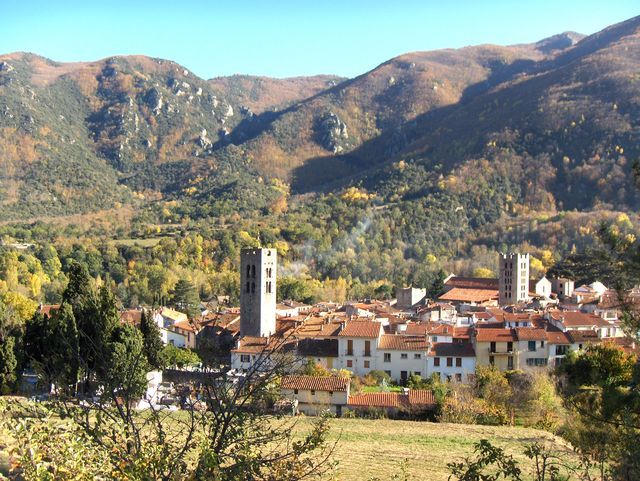 ARLES SUR TECH est situé à 245 km de TOULOUSE et 193 km de MONTPELLIERDans le Vallespir, Pyrénées Orientales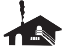                Centre Pleine nature Sud Canigó           Lieu-dit « La Baillie »C’était à l’origine un centre d’entrainement international de basket, il accueille aujourd’hui tout groupe de sportifsLe séjour s’adresse aux licenciés FFRandonnée (pour les non licenciés randopass découverte obligatoire, prix en sus (8€)Le prix du séjour est fixé à 180€Arrivée au centre le 01 septembre 2023 à partir de 16 h.Départ lundi 04 septembre 2023 après le pique nique de midiDans le prix du séjour sont compris : 1/ 3 jours en pension complète avec pique-nique à midi, ¼ de vin au repas du soir 2/ La visite patrimoniale d’Arles-sur-Tech3/ l’indemnité tourisme Fédérale4/ l’encadrement des randonnées par des animateurs fédéraux 5/ le pot d’accueil6/ la taxe de séjourNe sont pas compris :1/ Les trajets A/R5/ L’assurance annulation (facultative)Covoiturage conseillé.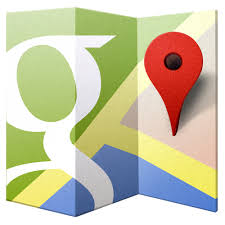 Si des personnes souhaitent être covoiturées ou bien proposer un covoiturage, elles le noteront sur leur bulletin d’inscription. L’organisateur, si possible, les mettra en relation.Les randonnées : Samedi 02 septembre    2 randonnées de niveaux différents seront proposées, 400m et 800m de dénivelée, pique-nique fourni par le centreLes randonnées se feront dans le VallespirDimanche 03 septembre la randonnée nous mènera au col Forcat à 828m d’altitude dans le massif des Albères par le GR®T89 reliant le GR®10 au GR®11. Les deux groupes de randonnées participeront à la rencontre avec les randonneurs de la FEEC (Fédération dels Entitats Excursionnistes Catalanes) qui seront montés par le côté espagnol.             Lundi 04 septembre visite du site industriel et minier d’Arles-sur-Tech, Nous nous séparerons après le pique-nique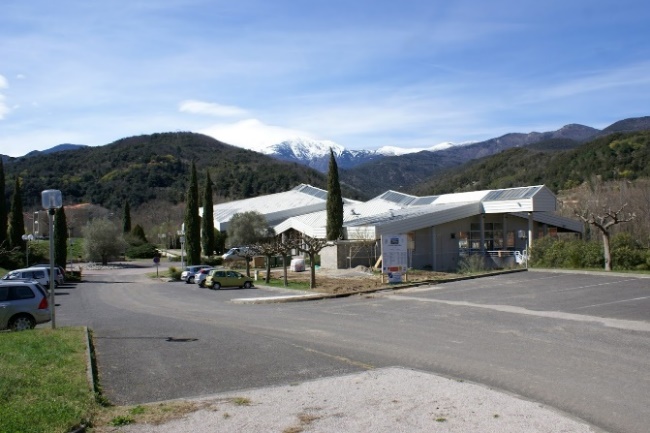 Hébergement en chambre de quatre personnes, lits superposésLe centre ne possède pas de chambre individuelle Point sur l’équipement de randonnée nécessaire :Chaussures de montagne étanches à tige montante et semelle crantée  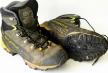 Vêtements adaptés à la pratique de la randonnée en montagne (veste type goretex – première de peau et deuxième couche respirante).Bâtons recommandés             Sac à dos d’environ une trentaine de litres et un sur-sac Dans le sac : une polaire, une couverture de survie – Deux grands sacs poubelle (neufs !) – crème solaire. Une bouteille d’eau ou une gourde ou une poche à eau pouvant contenir 1,5 litre + éventuellement une bouteille thermos. Le pique-nique.Quelques friandises en complément : fruits secs, biscuits… et votre pharmacie individuelle. Carte d’identité ;Carte vitale ;Carte Européenne d’Assurance Maladie ;Un peu d’argent ;Licence de la FFRandonnée.La description précise des randonnées sera faite sur placeLes organisateurs et l’équipe d’animateurs diplômés qui vous encadreront sur les différentes randonnées espèrent avoir répondu à toutes vos interrogations. Si toutefois vous souhaitez des précisions vous pouvez vous adresser :Au responsable de l’organisation : Agrafeil-Colis Christiane   occitanie.pratiques-adhesions@ffrandonnee.fr   téléphone 06 62 70 32 19